OCCUPATIONSOCCUPATIONSLABEL THE PICTURES WITH THE CORRESPONDING OCCUPATION. USE THE WORDBANK.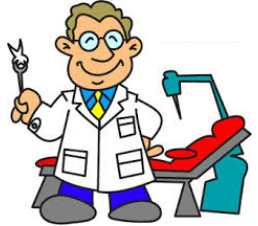 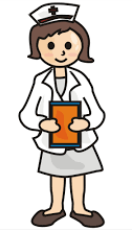 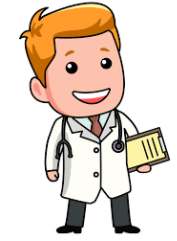 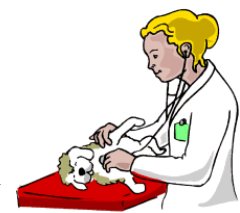 DENTISTNURSEDOCTORVET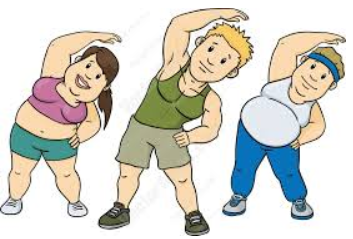 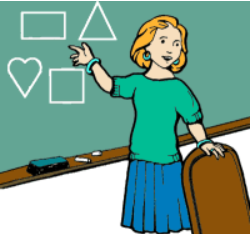 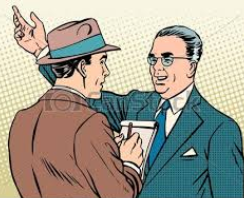 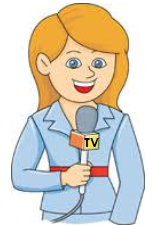 EXERCISE INSTRUCTORTEACHERJOURNALISTTV REPORTER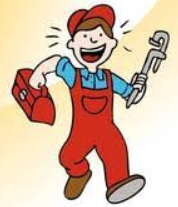 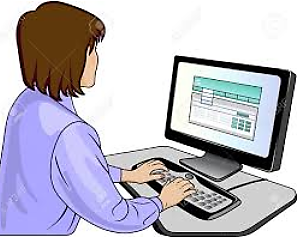 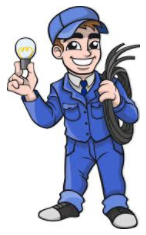 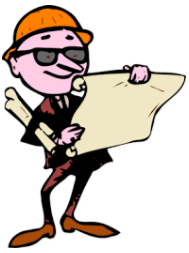 PLUMBERCOMPUTER PROGRAMMERELECTRICIANARCHITECT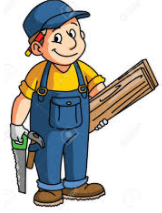 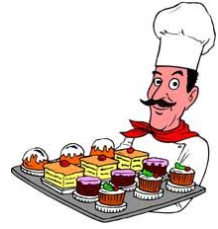 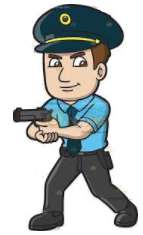 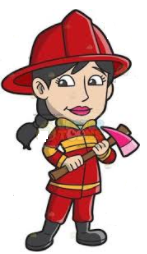 CARPENTERCHEFPOLICE OFFICERFIREFIGHTER